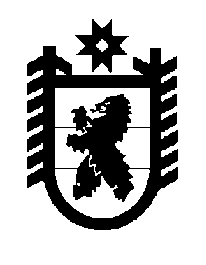 Российская Федерация Республика Карелия    ПРАВИТЕЛЬСТВО РЕСПУБЛИКИ КАРЕЛИЯПОСТАНОВЛЕНИЕот 17 августа 2012 года № 256-Пг. Петрозаводск О разграничении имущества, находящегося в муниципальной собственности Олонецкого национального муниципального районаВ соответствии с Законом Республики Карелия от 3 июля 2008 года № 1212-ЗРК «О реализации части 111 статьи 154 Федерального закона от 22 августа 2004 года № 122-ФЗ «О внесении изменений в законодательные акты Российской Федерации и признании утратившими силу некоторых законодательных актов Российской Федерации в связи с принятием федеральных законов «О внесении изменений и дополнений                               в Федеральный закон «Об общих принципах организации законодательных (представительных) и исполнительных органов государственной власти субъектов Российской Федерации» и «Об общих принципах организации местного самоуправления в Российской Федерации» Правительство Республики Карелия п о с т а н о в л я е т:1. Утвердить перечень имущества, находящегося в муниципальной собственности Олонецкого национального муниципального района, передаваемого в муниципальную собственность Олонецкого городского поселения, согласно приложению.2. Право собственности на передаваемое имущество возникает                у Олонецкого городского поселения со дня вступления в силу настоящего постановления.             ГлаваРеспублики  Карелия                                                             А.П. ХудилайненПереченьимущества, находящегося в муниципальной собственности Олонецкого национального муниципального района, передаваемого в муниципальную собственность Олонецкого городского поселения________________Приложение к постановлению Правительства Республики Карелия                от  17 августа 2012 года № 256-П№ п/пНаименованиеимуществаАдрес местонахожденияимуществаИндивидуализирующиехарактеристики имущества1.Нежилое зданиег. Олонец, ул. Партизанская, д.2а1955 год ввода в эксплуатацию, площадь 111,6 кв.м2.Автомобиль            ЭО 33-23г. Олонец, ул. 30-летия Победы, д.21993 год выпуска, государственный номер 91-76 КА 103.Автомобиль               КО-503 В2г. Олонец, ул. 30-летия Победы, д.22004 год выпуска, государственный номер  Е 251 АО 104.Автомобиль                ЭО 2621г. Олонец, ул. 30-летия Победы, д.21985 год выпуска, государственный номер 91-77 КА 105.Автомобиль            НИВА 21213г. Олонец, ул. 30-летия Победы, д.2 1999 год выпуска, государственный номер Е 339 ВР 106.Трактор МТЗ-80г. Олонец, ул. 30-летия Победы, д.21993 год выпуска, государственный номер 91-74 КА 107.Автомобиль              ГАЗ 3307 РЖ-52г. Олонец, ул. 30-летия Победы, д.21993 год выпуска, государственный номер В 668 СС10